АДМИНИСТРАЦИЯ ГАВРИЛОВСКОГО СЕЛЬСОВЕТА САРАКТАШСКОГО РАЙОНА ОРЕНБУРГСКОЙ ОБЛАСТИП О С Т А Н О В Л Е Н И Е_________________________________________________________________________________________________________       01.09.2022			         с. Гавриловка		         № 33-пО признании утратившим силу постановления администрации муниципального образования Гавриловский сельсовет Саракташского района Оренбургской области от 21.03.2016 № 14-п «Об утверждении Положения о проверке достоверности и полноты сведений, представляемых гражданами, претендующими на замещение должностей муниципальной службы, муниципальными служащими муниципального образования Гавриловский сельсовет, и соблюдения муниципальными служащими требований к служебному поведению»  Руководствуясь статьей 41 Устава муниципального образования Саракташский район, 1. Признать утратившим силу постановление администрации муниципального образования Гавриловский сельсовет Саракташского района Оренбургской области от 21.03.2016 № 14-п «Об утверждении Положения о проверке достоверности и полноты сведений, представляемых гражданами, претендующими на замещение должностей муниципальной службы, муниципальными служащими муниципального образования Гавриловский сельсовет, и соблюдения муниципальными служащими требований к служебному поведению» 2. Настоящее постановление вступает в силу после обнародования, подлежит  размещению на официальном сайте администрации Гавриловского сельсовета Саракташского района Оренбургской области.3. Контроль за исполнением настоящего постановления оставляю за собой.Глава  муниципального образования Гавриловский сельсовет                                                            Е.И. Варламова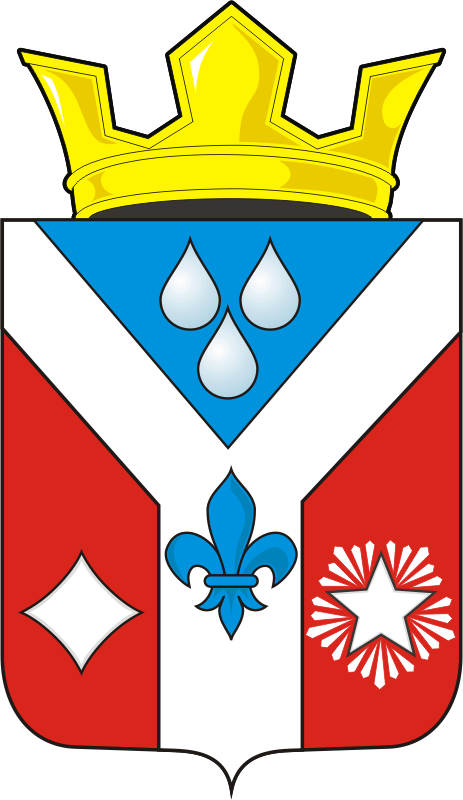 